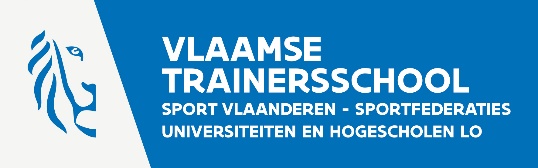 Initiator golf - Opleiding 2021CLUBOVEREENKOMST STAGE
Met dit document bevestigt ……………………………………………………………. (naam golf club) dat zij akkoord gaat dat Dhr./Mevr. …………………………………………………………………………. (naam student-initiator opleiding 2020) zijn/haar 22u club-stage op de club mag presteren en daarbij gebruik kan maken van de faciliteiten van de club.

Dhr./Mevr. ………………………………………………………………………… (naam lesgever op de club: trainer A of trainer B, lid van PGA of Belgium) zal de student-initiator onder zijn/haar hoede nemen en hem/haar begeleiden tijdens de club-stage en hem/haar daarbij taken of opdrachten geven in het kader van zijn/haar opleiding tot initiator golf.
Na afloop van de club-stage wordt de student-initiator geëvalueerd door de club en de begeleidende lesgever a.d.h.v. het evaluatieformulier, dat door Golf Vlaanderen wordt bezorgd. 
Gegevens contactpersoon op de club:
Naam: …………………………………………………………………………………..
Telefoon (liefst GSM nr.): ……………………………………………………..
E-mail adres: …………………………………………………………………………
Handtekening begeleidende lesgever 		       Handtekening + stempel van de club Datum: …………………………………………….		      Datum: ……………………………………………..